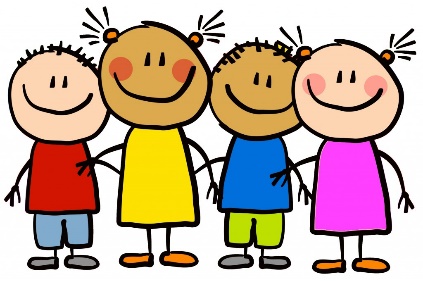 Miss Smith’s Kindergarten Korner  September 2017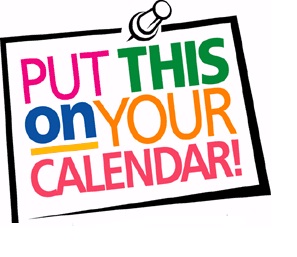 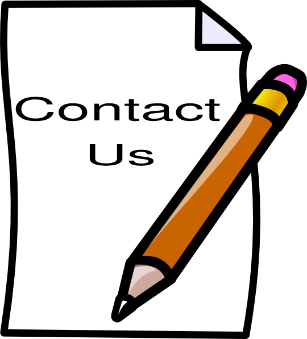 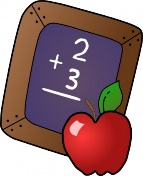 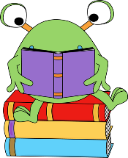 